       Moksleivių vasaros stovykla „NEREALIEJI“                              Zarasų raj.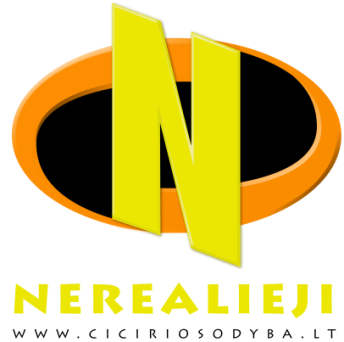 Stovyklautojų amžius: 9-15 m.  (I pam – 9-11 m. vaikai; II pam – 11-13 m. vaikai; I pam – 13-15 m. vaikai;)
Stovyklos trukmė: 7 d. 
Stovyklos kaina: 560 Lt
Stovyklos pamainos: I pam. - 2013.06.15-06.21;  II pam. - 06.22-06.28;  III pam. - 07.06-07.12
STOVYKLOS PROGRAMA 

Jūs praleisite 7 neįtikėtinai  gerai suorganizuotas ir paruoštas dienas su nerealiai gerą jumoro jausmą turinčiais vadovais, kurie sugalvojo jums ypatingą programą: atvažiuos profesionalūs įžymūs televizijos laidų vedėjai, reporteriai su kūrybine grupe, kurie atskleis jums kino filmų kūrimo ir filmavimo paslaptis, pasijusite tikrais aktoriais ir pagal scenarijų vaidinsite tikrame kino filme, orientacinės lobio paieškos su žemėlapiais, balionsvydis ir priešo teritorijos užkariavimas, šaudymas iš lankų su profesionaliais treneriais, edukacinės pamokėlės, estafetės, sportinės ir kūrybinės rungtys nerealiųjų komandoms  ir dar daug netikėtų linksmybių  bei staigmenų dieną ir naktį. Gyvensite begalo gražiai ir naujai įrengtoje kaimo turizmo sodyboje“Čičiriai“  visai ant ežero kranto!Be to, kad aktyviai ir kūrybiškai praleisime suplanuotą dieną, vaikų džiaugsmas – „Šreko“ namelis, karstyklės, sūpynės, didžiulis batutas, vandens dviratis, valtys, maudynės, diskoteka, karaokė, krepšinio, tinklinio, aikštelė, golfas ir dar daug kitų laisvalaikio praleidimo būdų! Nerealieji stovyklą verta rinktis, nes jūsų laukia neįtikėtini nuotykiai: kino filmo statymas, vaidyba, filmavimas pagal scenarijų su profesionalais ir jų kolegomis  orientacinės lobio paieškos su žemėlapiu  įvairiausios sportinės, kūrybinės varžybos, rungtys su nerealiai įdomiomis užduotimis body painting (tapyba ant veido ir kūno)šaudymas iš lankų į taikinius su profesionaliais sportininkaisedukacinės pamokėlės (muilo gamyba, dekupažas, karoliukai)Diskgolfas ir ekskursija. (vyksime į diskgolfo aikštyną kur vyksta Lietuvos čempionatai ir viską išbandysime, ekskursija į Sartų (Baršėnų) apžvalgos bokštą Sartų regioniniame parke, Stelmužės ąžuolas, unikalus ir analogų neturintis Lietuvoje naujai pastatytas išskirtinės architektūros Zaraso ežero apžvalgos ratas, lankysimės „Ievos žvėryne“ – elniai, danieliai, muflonai ir kt. Ši ekskursija yra apmokama papildomai atvykus į stovyklą. Kaina už ekskursiją 30 Lt. (I pam vaikučių į diskgolfą nevešime, remiantis praeitų metų patirtimi – vaikai šiek tiek per maži, jiems per daug sudėtinga.)  vandens šventė (estafetės vandenyje ir su vandeniu, balionsvydis ir priešo teritorijos užkariavimas)diskotekos, karaokė, pižamų vakarėlis su popkornais ;) daug daug maudynių ežere ir nerealių įspūdžių Jums.Vaikai yra begalo patenkinti Nerealiųjų stovykla, kaip jie patys sako, dėl kelių priežasčių:Nerealūs vadovaiKai ką galima daryti, ko negalima kitose stovyklose  (tėveliai gali klausti vadovų)Įdomios, netikėtos ir smagios užduotys ne tik dieną, bet kartais ir naktįEdukacinės pamokėlės (dekupažas, karoliukų vėrimas, muilo gamybos paslaptys ir kvapai)Kai atiduodi savo sielą ir visą savo energiją, kad vaikams liktų geriausi prisiminimai – atpildas grįžta su kaupu. „Vadove, darykit dar vieną mūsų pamainą, mus tėveliai išleis antrą kartą“ – tokie žodžiai pats didžiausias darbo įvertinimas iš vaikų pusės!TĖVELIAMS svarbu – ar jų atžala bus tinkamai prižiūrėtas, apsaugotas, ar turės ką veikt, ar sužinos ir išmoks kažką naujo, ar sočiai pavalgęs, kur miegos. Visa tai garantuojame – liksite 100% patenkinti!VAIKAMS svarbu – ar linksmi ir suprantantys vadovai, ar įdomios užduotys, rungtys, draugiška kompanija. Kiekvienas ir visi -kaip savas vaikas, pasišnekam, išklausom visas pastabas ir norus ir bendrai nusprendžiame – tai prailginti maudynių laiką ir dažnį, tai diskotekos laiką, ar papildomą naktinę netikėtą užduotį. Rungtys ir užduotys sugalvotos ir paruoštos taip sklandžiai, su įvairiais nematytais daiktais, apjungiančios komandas ir vaikus, kad jie beregint tampa vienalyte komanda, išmoksta komandinio darbo ir kiekvienas pasijaučia svarbus ir reikalingas.. Į kainą įskaičiuota:7 dienų NEREALI kūrybinė, pažintinė, sportinė programa, maudynės pirtyje;6 NEREALIOS nakvynės;Subalansuotas maitinimas stovyklavietėje 4 kartus per dieną- NEREALIAI skanu;Stovyklos programa, užduotys ir rungtys bei joms reikalinga atributika, įrankiai ir priemonės- NEREALIAI įdomu..NEREALAUS šėlsmo diskoteka, karaokė jums.Profesionali NEREALIŲJŲ vadovų priežiūra kiaurą parą bei medicininė priežiūra.APGYVENDINIMAS 
Vaikai stovykloje gyvena 3-4-5-6 vietų kambariuose. Dušai ir WC yra viduje. MAITINIMAS 
4 kartus per dieną. 

 